TRƯỜNG ĐẠI HỌC BÁCH KHOA HÀ NỘIKHOA/VIỆN ……………..…………..------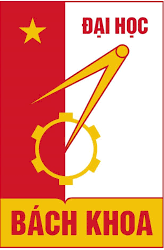 TIỂU LUẬNĐề tài: ……………………………………………………………	Giáo viên hướng dẫn: ……………………………...	Sinh viên thực hiện: ………………………..............	Nhóm: ………………………………………………	Lớp:…………………………………………………